Итоги конкурса «Турнир знатоков русского языка»1-е место-2-й класс2-е  место -3-й класс         3-е место –4-й классМолодцы!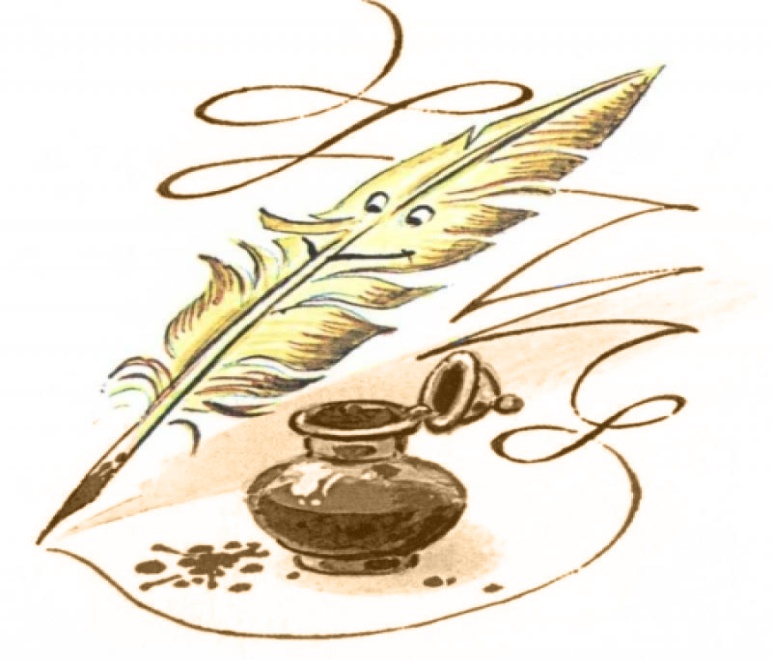 